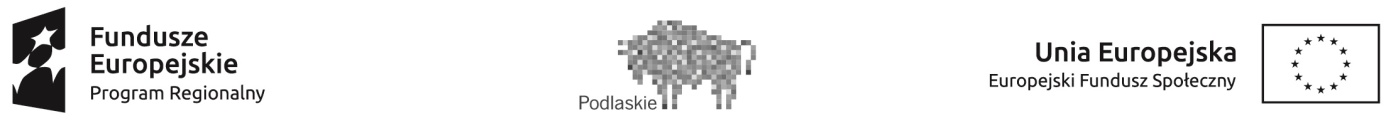 …………..……………… 2021 r.……………………….       /dane oferenta/tel.: …………………….e-mail: …………………NIP: ……………………Szanowna Pani Dyrektor Szkoły Podstawowej z dodatkowym nauczaniem języka białoruskiego w Orliul. Bielska 3217-106 Orla W związku z zapytaniem ofertowym pn.: „Zakup i dostawa monitorów interaktywnych”, zgodnie z treścią zapytania ofertowego - przedkładam niniejszą ofertę w łącznej wysokości: …………………………… zł netto…………………………… zł VAT …………………………… zł brutto (słownie: ………………...……………………………… zł)Oświadczam, że:wskazana cena jest wiążąca i obejmuje wszelkie koszty związane z realizacją przedmiotowego zapytania,nie wnoszę zastrzeżeń do treści zapytania ofertowego oraz projektu umowy,posiadam niezbędną wiedzę i doświadczenie oraz dysponuję potencjałem technicznym i osobowym umożliwiającym realizację niniejszej oferty,znajduję się w sytuacji ekonomicznej i finansowej umożliwiającej realizację przedmiotowego zamówienia,nie byłem/-am karany/-a za przestępstwo ścigane z oskarżenia publicznego bądź przestępstwo skarbowe,nie zalegam z płatnościami o charakterze publicznoprawnym.- załączniki: ……………………                                                                          ………………………………………                                            			              Podpis